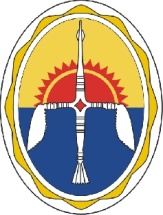 УПРАВЛЕНИЕ ОБРАЗОВАНИЯАдминистрации Эвенкийского муниципального районаКрасноярского краяП Р И К А З18.10.2021г.			                        п. Тура                                                        №153 О внесении изменений в приказ Управления образования Администрации Эвенкийского муниципального района от 08.12.2020г. № 178 «Об организации питания в муниципальных образовательных учреждениях  Эвенкийского муниципального района, реализующих образовательную программу дошкольного образования»В целях соблюдения пункта XV СанПиН 2.4.1.3049-13 "Санитарно-эпидемиологические требования к устройству, содержанию и организации режима работы в дошкольных организациях", на основании изменения стоимости продуктов питания,  ПРИКАЗЫВАЮ:1. Внести изменения в приказ Управления образования Администрации Эвенкийского муниципального района от 08.12.2020г. № 178, изложив приложение  «О размере стоимости питания в муниципальных образовательных учреждениях Эвенкийского района, реализующих образовательную программу дошкольного образования, на 1 ребенка в день» в новой редакции согласно приложению к настоящему приказу.2. Настоящий приказ подлежит размещению на официальном сайте Управления образования: www.evenkia-school.ru и опубликованию в газете «Эвенкийская жизнь».          3. Приказ вступает в силу с момента подписания и распространяется на правоотношения, возникшие с 01.11.2021 года.4. Контроль  за исполнением настоящего приказа оставляю за собой.И.о. руководителя управления  образования Администрации ЭМР                                               О. А. НартовскаяПриложение кприказу Управления образования Администрации ЭМР от 18.10.2021 г. №153 «Приложение  кприказу Управления образования Администрации ЭМР от 08.12.2020г. № 178«О размере стоимости питания в муниципальных образовательных учреждениях Эвенкийского района, реализующих образовательную программу дошкольного образования, на 1 ребенка в день»№ п\пНаименование учрежденияСтоимость питания детей в детских садах (рублей в день на 1 ребенка)Стоимость питания детей в детских садах (рублей в день на 1 ребенка)Стоимость питания детей в детских садах (рублей в день на 1 ребенка)Стоимость питания детей в детских садах (рублей в день на 1 ребенка)Стоимость питания детей в детских садах (рублей в день на 1 ребенка)№ п\пНаименование учрежденияДля детей в возрастеДля детей в возрастеДля детей в возрастеДля детей в возрастеДля детей в возрасте№ п\пНаименование учреждениядо 3 летот 3 до 7 летот 3 до 7 летот 3 до 7 летот 3 до 7 лет№ п\пНаименование учрежденияв учреждениях с пребыванием (часах)в учреждениях с пребыванием (часах)в учреждениях с пребыванием (часах)в учреждениях с пребыванием (часах)в учреждениях с пребыванием (часах)№ п\пНаименование учреждения10,510,510,512,012,0№ п\пНаименование учреждениячасачасачаса1Муниципальное бюджетное дошкольное образовательное учреждение «Детский сад №1 "Одуванчик» п. Тура» ЭМР349,57392,26392,26--2Муниципальное бюджетное дошкольное образовательное учреждение «Детский сад №2 «Асиктакан» п. Тура» ЭМР349,57392,26392,26--3Муниципальное бюджетное дошкольное образовательное учреждение «Детский сад № 3 «Ручеек» п. Тура» ЭМР349,57392,26392,26--4Муниципальное бюджетное дошкольное образовательное учреждение «Детский сад № 4 «Осиктакан» п. Тура» ЭМР349,57392,26392,26--5Муниципальное бюджетное дошкольное образовательное учреждение «Детский сад №5 «Лесной» п. Тура» ЭМР349,57392,26392,26--6Муниципальное казенное общеобразовательное учреждение «Юктинская начальная школа-детский сад» ЭМР349,57392,26392,26--7Муниципальное казенное общеобразовательное учреждение «Учамская начальная школа - детский сад» ЭМР349,57392,26392,26--8Муниципальное казенное общеобразовательное учреждение «Нидымская основная школа-детский сад» ЭМР349,57392,26392,26--9Муниципальное казенное общеобразовательное учреждение «Экондинская начальная школа-детский сад» ЭМР359,57399,26399,26--10Муниципальное казённое образовательное учреждение «Чириндинская начальная школа-детский сад имени Н.К.Оёгира» ЭМР359,57399,26399,26--11Муниципальное казенное дошкольное образовательное учреждение «Детский сад п.Ессей» ЭМР369,57409,26409,26--12Муниципальное казённое дошкольное образовательное учреждение «Детский сад п. Кислокан» ЭМР349,57392,26392,26--13Муниципальное казённое дошкольное образовательное учреждение «Детский сад п. Тутончаны» ЭМР349,57392,26392,26--14Муниципальное казенное образовательное учреждение «Куюмбинская начальная школа-детский сад имени Александры Алексеевны Кудря» ЭМР329,57372,26372,26--15Муниципальное казенное общеобразовательное учреждение «Суломайская начальная школа-детский сад» ЭМР329,57372,26372,26--16Муниципальное казенное общеобразовательное учреждение «Ошаровская начальная школа-детский сад» ЭМР329,57372,26372,26--17Муниципальное бюджетное дошкольное образовательное учреждение «Детский сад №1 «Олененок» с. Байкит» ЭМР329,57372,26372,26408,73408,7318Муниципальное бюджетное дошкольное образовательное учреждение «Детский сад №3 «Морозко» с. Байкит» ЭМР329,57372,26372,26--19Муниципальное казенное дошкольное образовательное учреждение «Детский сад «Чипкан» п.Суринда» ЭМР329,57372,26372,26--20Муниципальное казенное образовательное учреждение «Полигусовская основная школа -детский сад» ЭМР329,57372,26372,26--21Муниципальное бюджетное дошкольное образовательное учреждение «Детский сад «Ягодка» с.Ванавара» ЭМР329,57372,26372,26--22Муниципальное бюджетное дошкольное образовательное учреждение «Детский сад «Северок» с. Ванавара» ЭМР329,57372,26372,26--23Муниципальное казенное общеобразовательное учреждение «Стрелковская средняя школа-детский сад» ЭМР329,57372,26372,26--24Муниципальное казенное общеобразовательное учреждение «Муторайская начальная школа-детский сад» ЭМР329,57372,26--